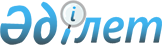 О внесении изменений в решение Кордайского районного маслихата от 25 декабря 2013 года № 25-3 "О районном бюджете на 2014-2016 годы"
					
			Утративший силу
			
			
		
					Решение Кордайского районного маслихата Жамбылской области от 17 ноября 2014 года № 35-2. Зарегистрировано Департаментом юстиции Жамбылской области 20 ноября 2014 года № 2378. Утратило силу решением Кордайского районного маслихата Жамбылской области от 31 марта 2015 года № 39-14      Сноска. Утратило силу решением Кордайского районного маслихата Жамбылской области от 31.03.2015 № 39-14. 

      Примечание РЦПИ.

      В тексте документа сохранена пунктуация и орфография оригинала.

      В соответствии со статьями 9, 109 Бюджетного кодекса Республики Казахстан от 4 декабря 2008 года, статьей 6 Закона Республики Казахстан от 23 января 2001 года "О местном государственном управлении и самоуправлении в Республике Казахстан" и на основании решения Жамбылского областного маслихата от 10 ноября 2014 года № 31-2 "О внесении изменений и дополнений в решение Жамбылского областного маслихата от 18 декабря 2013 года № 20-3 "Об областном бюджете на 2014-2016 годы" (зарегистрировано в Реестре государственной регистрации нормативных правовых актов за № 2365) районный маслихат РЕШИЛ:

      1. Внести в решение Кордайского районного маслихата от 25 декабря 2013 года № 25-3 "О районном бюджете на 2014-2016 годы" (зарегистрировано в Реестре государственной регистрации нормативных правовых актов за №2095, опубликовано в районной газете "Қордай шамшырағы"-"Кордайский маяк" от 4 января 2014 года за №1-2) следующие изменения: 

      в пункте 1:

       в подпункте 1):

      цифры "10 273 735" заменить цифрами "10 353 925";

      цифры "8 653 466" заменить цифрами "8 733 656";

      в подпункте 2):

      цифры "10 337 044" заменить цифрами "10 417 234";

      в подпункте 3):

      цифры "48 644" заменить цифрами "48 643";

      в подпункте 5):

      цифры "-48 644" заменить цифрами "-48 643";

      в подпункте 6):

      цифры "48 644" заменить цифрами "48 643".

       Приложения 1 и 5 к указанному решению изложить в новой редакции согласно приложениям 1 и 2 к настоящему решению.

      2. Настоящее решение вступает в силу со дня государственной регистрации в органах юстиции и вводится в действие с 1 января 2014 года.

 Районный бюджет на 2014 год       (тысяч тенге) 

 Перечень объема средств, выделенных из районного бюджета на 2014-2016 годы по программам в разрезе сельских округов       тысяч тенге 


					© 2012. РГП на ПХВ «Институт законодательства и правовой информации Республики Казахстан» Министерства юстиции Республики Казахстан
				
      Председатель сессии

Секретарь районного

      районного маслихата

маслихата

      Д. Абдраимов

Б. Алимбет
 Приложение 1 
к решению Кордайского 
районного маслихата 
от 17 ноября 2014 года № 35-2Приложение 1 
к решению Кордайского 
районного маслихата 
от 25 декабря 2013 года № 25-3Класс

Класс

Класс

Класс

Сумма

Подкласс

Подкласс

Подкласс

Наименование

Наименование

1

2

3

4

5

1. ДОХОДЫ

10 353 925

1

НАЛОГОВЫЕ ПОСТУПЛЕНИЯ

1 481 778

01

Подоходный налог

278 287

2

Индивидуальный подоходный налог

278 287

03

Социальный налог

205 358

1

Социальный налог

205 358

04

Налоги на собственность

932 220

1

Налоги на имущество

720 190

3

Земельный налог

14 562

4

Налог на транспортные средства

189 717

5

Единый земельный налог

7 751

05

Внутренние налоги на товары, работы и услуги

38 224

2

Акцизы

18 875

3

Поступления за использование природных и других ресурсов

4 000

4

Сборы за ведение предпринимательской и профессиональной деятельности

12 598

5

Налог на игорный бизнес

2 751

07

Прочие налоги

5 127

1

Прочие налоговые поступления в местный бюджет

5 127

08

Обязательные платежи, взимаемые за совершение юридически значимых действий и (или) выдачу документов уполномоченными на то государственными органами или должностными лицами

22 562

1

Государственная пошлина

22 562

2

НЕНАЛОГОВЫЕ ПОСТУПЛЕНИЯ

99 673

01

Доходы от государственной собственности

5 150

1

Поступления части чистого дохода государственных предприятий

24

5

Доходы от аренды имущества, находящегося в государственной собственности

5 126

04

Штрафы, пеня, санкции, взыскания, налагаемые государственными учреждениями, финансируемыми из государственного бюджета, а также содержащимися и финансируемыми из бюджета (сметы расходов) Национального Банка Республики Казахстан

67 143

1

Штрафы, пеня, санкции, взыскания, налагаемые государственными учреждениями, финансируемыми из государственного бюджета, а также содержащимися и финансируемыми из бюджета (сметы расходов) Национального Банка Республики Казахстан, за исключением поступлений от организаций нефтяного сектора

67 143

06

Прочие неналоговые поступления

27 380

1

Прочие неналоговые поступления

27 380

3

ПОСТУПЛЕНИЯ ОТ ПРОДАЖИ ОСНОВНОГО КАПИТАЛА

38 818

01

Продажа государственного имущества, закрепленного за государственными учреждениями

4 421

1

Продажа государственного имущества, закрепленного за государственными учреждениями

4 421

03

Продажа земли и нематериальных активов

34 397

1

Продажа земли

32 000

2

Продажа нематериальных активов

2 397

4

ПОСТУПЛЕНИЯ ТРАНСФЕРТОВ

8 733 656

02

Трансферты из вышестоящих органов государственного управления

8 733 656

2

Трансферты из областного бюджета

8 733 656

Функциональная группа

Функциональная группа

Функциональная группа

Функциональная группа

Сумма, тысяч тенге

Администратор бюджетных программ

Администратор бюджетных программ

Администратор бюджетных программ

Сумма, тысяч тенге

Программа

Программа

Наименование

1

2

3

2. ЗАТРАТЫ

10 417 234

01

Государственные услуги общего характера

510 242

112

Аппарат маслихата района (города областного значения)

16 608

001

Услуги по обеспечению деятельности маслихата района (города областного значения)

16 202

003

Капитальные расходы государственного органа

406

122

Аппарат акима района (города областного значения)

86 555

001

Услуги по обеспечению деятельности акима района (города областного значения)

78 682

003

Капитальные расходы государственного органа

7 873

123

Аппарат акима района в городе, города районного значения, поселка, села, сельского округа

359 026

001

Услуги по обеспечению деятельности акима района в городе, города районного значения, поселка, села, сельского округа

315 538

022

Капитальные расходы государственного органа

43 488

452

Отдел финансов района (города областного значения)

28 381

001

Услуги по реализации государственной политики в области исполнения бюджета района (города областного значения) и управления коммунальной собственностью района (города областного значения)

24 110

003

Проведение оценки имущества в целях налогообложения

3 203

010

Приватизация, управление коммунальным имуществом, постприватизационная деятельность и регулирование споров, связанных с этим

386

018

Капитальные расходы государственного органа

682

453

Отдел экономики и бюджетного планирования района (города областного значения)

19 672

001

Услуги по реализации государственной политики в области формирования и развития экономической политики, системы государственного планирования и управления района (города областного значения)

19 057

004

Капитальные расходы государственного органа

615

02

Оборона

3 078

122

Аппарат акима района (города областного значения)

3 078

005

Мероприятия в рамках исполнения всеобщей воинской обязанности

3 078

03

Общественный порядок, безопасность, правовая, судебная, уголовно-исполнительная деятельность

13 200

458

Отдел жилищно-коммунального хозяйства, пассажирского транспорта и автомобильных дорог района (города областного значения)

13 200

021

Обеспечение безопасности дорожного движения в населенных пунктах

13 200

04

Образование

7 588 724

464

Отдел образования района (города областного значения)

793 058

009

Обеспечение деятельности организаций дошкольного воспитания и обучения

284 731

040

Реализация государственного образовательного заказа в дошкольных организациях образования

508 327

123

Аппарат акима района в городе, города районного значения, поселка, села, сельского округа

5 765

005

Организация бесплатного подвоза учащихся до школы и обратно в сельской местности

5 765

464

Отдел образования района (города областного значения)

4 894 792

003

Общеобразовательное обучение

4 702 321

006

Дополнительное образование для детей

192 471

464

Отдел образования района (города областного значения)

252 871

001

Услуги по реализации государственной политики на местном уровне в области образования

14 602

004

Информатизация системы образования в государственных учреждениях образования района (города областного значения)

13 167

005

Приобретение и доставка учебников, учебно-методических комплексов для государственных учреждений образования района (города областного значения)

66 155

007

Проведение школьных олимпиад, внешкольных мероприятий и конкурсов районного (городского) масштаба

321

012

Капитальные расходы государственного органа

450

015

Ежемесячная выплата денежных средств опекунам (попечителям) на содержание ребенка-сироты (детей-сирот), и ребенка (детей), оставшегося без попечения родителей

36 780

067

Капитальные расходы подведомственных государственных учреждений и организаций

121 396

466

Отдел архитектуры, градостроительства и строительства района (города областного значения)

1 642 238

037

Строительство и реконструкция объектов образования

1 642 238

06

Социальная помощь и социальное обеспечение

467 735

451

Отдел занятости и социальных программ района (города областного значения)

341 007

002

Программа занятости

74 242

004

Оказание социальной помощи на приобретение топлива специалистам здравоохранения, образования, социального обеспечения, культуры, спорта и ветеринарии в сельской местности в соответствии с законодательством Республики Казахстан

41 046

005

Государственная адресная социальная помощь

22 300

006

Оказание жилищной помощи

1 500

007

Социальная помощь отдельным категориям нуждающихся граждан по решениям местных представительных органов

20 250

010

Материальное обеспечение детей-инвалидов, воспитывающихся и обучающихся на дому

5 867

014

Оказание социальной помощи нуждающимся гражданам на дому

44 692

016

Государственные пособия на детей до 18 лет

115 000

017

Обеспечение нуждающихся инвалидов обязательными гигиеническими средствами и предоставление услуг специалистами жестового языка, индивидуальными помощниками в соответствии с индивидуальной программой реабилитации инвалида

13 842

023

Обеспечение деятельности центров занятости населения

2 268

451

Отдел занятости и социальных программ района (города областного значения)

124 950

001

Услуги по реализации государственной политики на местном уровне в области обеспечения занятости и реализации социальных программ для населения

31 570

011

Оплата услуг по зачислению, выплате и доставке пособий и других социальных выплат

2 922

021

Капитальные расходы государственного органа

4 650

025

Внедрение обусловленной денежной помощи по проекту Өрлеу

85 808

458

Отдел жилищно-коммунального хозяйства, пассажирского транспорта и автомобильных дорог района (города областного значения)

1 778

050

Реализация Плана мероприятий по обеспечению прав и улучшению качества жизни инвалидов

1 778

07

Жилищно-коммунальное хозяйство

712 310

455

Отдел культуры и развития языков района (города областного значения)

17 768

024

Ремонт объектов в рамках развития городов и сельских населенных пунктов по Дорожной карте занятости 2020

17 768

458

Отдел жилищно-коммунального хозяйства, пассажирского транспорта и автомобильных дорог района (города областного значения)

18 486

033

Проектирование, развитие, обустройство и (или) приобретение инженерно-коммуникационной инфраструктуры

18 486

464

Отдел образования района (города областного значения)

14 286

026

Ремонт объектов в рамках развития городов и сельских населенных пунктов по Дорожной карте занятости 2020

14 286

466

Отдел архитектуры, градостроительства и строительства района (города областного значения)

256 726

003

Проектирование, строительство и (или) приобретение жилья коммунального жилищного фонда

240 076

004

Проектирование, развитие, обустройство и (или) приобретение инженерно-коммуникационной инфраструктуры

13 317

074

Развитие и/или сооружение недостающей инженерно-коммуникационной инфраструктуры в рамках второго направления Дорожной карты занятости 2020

3 333

123

Аппарат акима района в городе, города районного значения, поселка, села, сельского округа

4 049

014

Организация водоснабжения населенных пунктов

4 049

458

Отдел жилищно-коммунального хозяйства, пассажирского транспорта и автомобильных дорог района (города областного значения)

58 749

012

Функционирование системы водоснабжения и водоотведения

58 749

466

Отдел архитектуры, градостроительства и строительства района (города областного значения)

203 199

058

Развитие системы водоснабжения и водоотведения в сельских населенных пунктах

203 199

123

Аппарат акима района в городе, города районного значения, поселка, села, сельского округа

90 328

008

Освещение улиц населенных пунктов

65 345

009

Обеспечение санитарии населенных пунктов

1 659

010

Содержание мест захоронений и погребение безродных

304

011

Благоустройство и озеленение населенных пунктов

23 020

458

Отдел жилищно-коммунального хозяйства, пассажирского транспорта и автомобильных дорог района (города областного значения)

48 719

015

Освещение улиц в населенных пунктах

4 627

018

Благоустройство и озеленение населенных пунктов

44 092

08

Культура, спорт, туризм и информационное пространство

301 531

455

Отдел культуры и развития языков района (города областного значения)

144 154

003

Поддержка культурно-досуговой работы

136 346

009

Обеспечение сохранности историко - культурного наследия и доступа к ним

7 808

465

Отдел физической культуры и спорта района (города областного значения)

24 138

001

Услуги по реализации государственной политики на местном уровне в сфере физической культуры и спорта

6 686

004

Капитальные расходы государственного органа

215

006

Проведение спортивных соревнований на районном (города областного значения) уровне

11 484

007

Подготовка и участие членов сборных команд района (города областного значения) по различным видам спорта на областных спортивных соревнованиях

5 753

455

Отдел культуры и развития языков района (города областного значения)

47 203

006

Функционирование районных (городских) библиотек

46 425

007

Развитие государственного языка и других языков народа Казахстана

778

456

Отдел внутренней политики района (города областного значения)

14 404

002

Услуги по проведению государственной информационной политики через газеты и журналы

13 404

005

Услуги по проведению государственной информационной политики через телерадиовещание

1 000

455

Отдел культуры и развития языков района (города областного значения)

27 198

001

Услуги по реализации государственной политики на местном уровне в области развития языков и культуры

7 854

010

Капитальные расходы государственного органа

2 928

032

Капитальные расходы подведомственных государственных учреждений и организаций

16 416

456

Отдел внутренней политики района (города областного значения)

44 434

001

Услуги по реализации государственной политики на местном уровне в области информации, укрепления государственности и формирования социального оптимизма граждан

15 519

003

Реализация мероприятий в сфере молодежной политики

27 756

006

Капитальные расходы государственного органа

100

032

Капитальные расходы подведомственных государственных учреждений и организаций

1 059

10

Сельское, водное, лесное, рыбное хозяйство, особо охраняемые природные территории, охрана окружающей среды и животного мира, земельные отношения

229 676

462

Отдел сельского хозяйства района (города областного значения)

34 613

001

Услуги по реализации государственной политики на местном уровне в сфере сельского хозяйства

13 976

006

Капитальные расходы государственного органа

233

099

Реализация мер по оказанию социальной поддержки специалистов

20 404

473

Отдел ветеринарии района (города областного значения)

40 057

001

Услуги по реализации государственной политики на местном уровне в сфере ветеринарии

9 617

003

Капитальные расходы государственного органа

324

005

Обеспечение функционирования скотомогильников (биотермических ям)

1 369

006

Организация санитарного убоя больных животных

11 224

007

Организация отлова и уничтожения бродячих собак и кошек

2 568

008

Возмещение владельцам стоимости изымаемых и уничтожаемых больных животных, продуктов и сырья животного происхождения

11 466

009

Проведение ветеринарных мероприятий по энзоотическим болезням животных

1 306

010

Проведение мероприятий по идентификации сельскохозяйственных животных

2 183

463

Отдел земельных отношений района (города областного значения)

17 101

001

Услуги по реализации государственной политики в области регулирования земельных отношений на территории района (города областного значения)

9 635

003

Земельно-хозяйственное устройство населенных пунктов

7 027

007

Капитальные расходы государственного органа

439

473

Отдел ветеринарии района (города областного значения)

137 905

011

Проведение противоэпизоотических мероприятий

137 905

11

Промышленность, архитектурная, градостроительная и строительная деятельность

63 661

466

Отдел архитектуры, градостроительства и строительства района (города областного значения)

63 661

001

Услуги по реализации государственной политики в области строительства, улучшения архитектурного облика городов, районов и населенных пунктов области и обеспечению рационального и эффективного градостроительного освоения территории района (города областного значения)

11 976

013

Разработка схем градостроительного развития территории района, генеральных планов городов районного (областного) значения, поселков и иных сельских населенных пунктов

50 980

015

Капитальные расходы государственного органа

705

12

Транспорт и коммуникации

261 981

458

Отдел жилищно-коммунального хозяйства, пассажирского транспорта и автомобильных дорог района (города областного значения)

261 981

023

Обеспечение функционирования автомобильных дорог

261 981

13

Прочие

223 051

123

Аппарат акима района в городе, города районного значения, поселка, села, сельского округа

125 112

040

Реализация мер по содействию экономическому развитию регионов в рамках Программы "Развитие регионов"

125 112

452

Отдел финансов района (города областного значения)

8 004

012

Резерв местного исполнительного органа района (города областного значения)

8 004

458

Отдел жилищно-коммунального хозяйства, пассажирского транспорта и автомобильных дорог района (города областного значения)

82 646

001

Услуги по реализации государственной политики на местном уровне в области жилищно-коммунального хозяйства, пассажирского транспорта и автомобильных дорог

50 336

013

Капитальные расходы государственного органа

322

067

Капитальные расходы подведомственных государственных учреждений и организаций

30 988

494

Отдел предпринимательства и промышленности района (города областного значения)

7289

001

Услуги по реализации государственной политики на местном уровне в области развития предпринимательства и промышленности

6 624

003

Капитальные расходы государственного органа

665

14

Обслуживание долга

13

15

Трансферты

42 032

452

Отдел финансов района (города областного значения)

42 032

006

Возврат неиспользованных (недоиспользованных) целевых трансфертов

42 032

3. ЧИСТОЕ БЮДЖЕТНОЕ КРЕДИТОВАНИЕ

48 643

Бюджетные кредиты

55 560

10

Сельское, водное, лесное, рыбное хозяйство, особо охраняемые природные территории, охрана окружающей среды и животного мира, земельные отношения

55 560

462

Отдел сельского хозяйства района (города областного значения)

55 560

008

Бюджетные кредиты для реализации мер социальной поддержки специалистов

55560

Категория Наименование

Категория Наименование

Категория Наименование

Категория Наименование

Сумма, тысяч тенге

Класс

Класс

Класс

Класс

Сумма, тысяч тенге

Подкласс

Подкласс

Подкласс

Подкласс

1

1

1

2

3

5

Погашение бюджетных кредитов

6 917

01

Погашение бюджетных кредитов

6 917

1

Погашение бюджетных кредитов, выданных из государственного бюджета

6 917

Функциональная группа 

Функциональная группа 

Функциональная группа 

Функциональная группа 

Сумма, тысяч тенге 

Администратор бюджетных программ

Администратор бюджетных программ

Администратор бюджетных программ

Администратор бюджетных программ

Сумма, тысяч тенге 

Программа 

Программа 

Программа 

Программа 

Наименование

Наименование

Наименование

Наименование

1

1

1

2

3

4. САЛЬДО ПО ОПЕРАЦИЯМ С ФИНАНСОВЫМИ АКТИВАМИ

0

Приобретение финансовых активов

0

13

Прочие

0

Функциональная группа 

Функциональная группа 

Функциональная группа 

Функциональная группа 

Сумма, тысяч тенге 

 Администратор бюджетных программ

 Администратор бюджетных программ

 Администратор бюджетных программ

 Администратор бюджетных программ

Сумма, тысяч тенге 

 Программа 

 Программа 

 Программа 

 Программа 

 Наименование

 Наименование

 Наименование

 Наименование

1

1

1

2

3

5. ДЕФИЦИТ (ПРОФИЦИТ) БЮДЖЕТА

-48 643

6. ФИНАНСИРОВАНИЕ ДЕФИЦИТА (ИСПОЛЬЗОВАНИЕ ПРОФИЦИТА) БЮДЖЕТА

48 643

Категория Наименование

Категория Наименование

Категория Наименование

Категория Наименование

Сумма, тысяч тенге

 Класс

 Класс

 Класс

 Класс

Сумма, тысяч тенге

 Подкласс

 Подкласс

 Подкласс

 Подкласс

1

1

1

2

3

7

Поступления займов

55 560

01

Внутренние государственные займы

55 560

2

Договоры займа

55 560

Функциональная группа 
 Администратор бюджетных программ
           Программа Наименование

Функциональная группа 
 Администратор бюджетных программ
           Программа Наименование

Функциональная группа 
 Администратор бюджетных программ
           Программа Наименование

Функциональная группа 
 Администратор бюджетных программ
           Программа Наименование

Сумма, тысяч тенге 

1

1

1

2

3

16

Погашение займов

6 917

452

Отдел финансов района (города областного значения)

6 917

008

Погашение долга местного исполнительного органа перед вышестоящим бюджетом

6 917

08

Используемые остатки бюджетных средств

63 309

Приложение 2 
к решению Кордайского 
районного маслихата 
от 17 ноября 2014 года № 35-2Приложение 5 
к решению Кордайского 
районного маслихата 
от 25 декабря 2013 года № 25-3 Наименование аппарата акима района в городе, города районного значения, поселка, села, сельского округа

Наименование программ

Наименование программ

Наименование программ

Наименование программ

Наименование программ

Наименование программ

Наименование программ

Наименование программ

Наименование программ

Наименование аппарата акима района в городе, города районного значения, поселка, села, сельского округа

001 "Услуги по обеспечению деятельности акима района в городе, города районного значения, поселка, села, сельского округа"

001 "Услуги по обеспечению деятельности акима района в городе, города районного значения, поселка, села, сельского округа"

001 "Услуги по обеспечению деятельности акима района в городе, города районного значения, поселка, села, сельского округа"

022 "Капитальные расходы государственных органов"

022 "Капитальные расходы государственных органов"

022 "Капитальные расходы государственных органов"

024 "Создание информационных систем"

024 "Создание информационных систем"

024 "Создание информационных систем"

Наименование аппарата акима района в городе, города районного значения, поселка, села, сельского округа

2014 год

2015 год

2016 год

2014 год

2015 год

2016 год

2014 год

2015 год

2016 год

Коммунальное государственное учреждение "Аппарат акима Алгинского сельского округа"

10986

10065

9636

1840

1575

0

Коммунальное государственное учреждение "Аппарат акима Аухаттинского сельского округа"

17003

15769

15340

1870

11918

0

Коммунальное государственное учреждение "Аппарат акима Беткайнарского сельского округа"

13873

12113

11684

1650

1575

0

Коммунальное государственное учреждение "Аппарат акима Жамбылского сельского округа"

18094

15883

15454

1840

1575

0

Коммунальное государственное учреждение "Аппарат акима Какпатасского сельского округа"

12488

10689

10260

1856

1575

0

Коммунальное государственное учреждение "Аппарат акима Каракемерского сельского округа"

13873

11972

11543

2210

1575

0

Коммунальное государственное учреждение "Аппарат акима Карасайского сельского округа"

17702

15907

15478

1840

1575

0

Коммунальное государственное учреждение "Аппарат акима Карасуского сельского округа"

21516

14046

13617

1840

1575

0

Коммунальное государственное учреждение "Аппарат акима Касыкского сельского округа"

12781

11911

11482

1800

1575

0

Коммунальное государственное учреждение "Аппарат акима Кененского сельского округа"

12927

10333

9904

136

1575

0

Коммунальное государственное учреждение "Аппарат акима Кордайского сельского округа"

28701

28362

27933

1655

1575

0

Коммунальное государственное учреждение "Аппарат акима Масанчинского сельского округа"

23180

16775

16346

1778

1575

0

Коммунальное государственное учреждение "Аппарат акима Ногайбайского сельского округа"

15075

10518

10089

1658

1575

0

Коммунальное государственное учреждение "Аппарат акима Отарского сельского округа"

19309

17891

17462

2013

1575

0

Коммунальное государственное учреждение "Аппарат акима Сарыбулакского сельского округа"

16871

15534

15105

1862

1575

0

Коммунальное государственное учреждение "Аппарат акима Сортобинского сельского округа"

23774

19033

18604

1720

1575

0

Коммунальное государственное учреждение "Аппарат акима Степновского сельского округа"

13715

11461

11032

1650

1575

0

Коммунальное государственное учреждение "Аппарат акима Сулуторского сельского округа"

12754

10051

9622

1830

1575

0

Коммунальное государственное учреждение "Аппарат акима Улкен-Сулуторского сельского округа"

10916

9397

8971

12440

1575

0

Всего:

315538

267710

259562

43488

40268

0

Наименование аппарата акима района в городе, города районного значения, поселка, села, сельского округа

Наименование программ

Наименование программ

Наименование программ

Наименование программ

Наименование программ

Наименование программ

Наименование программ

Наименование программ

Наименование программ

Наименование программ

Наименование программ

Наименование программ

Наименование аппарата акима района в городе, города районного значения, поселка, села, сельского округа

008 "Освещение улиц населенных пунктов"

008 "Освещение улиц населенных пунктов"

008 "Освещение улиц населенных пунктов"

009 "Обеспечение санитарии населенных пунктов"

009 "Обеспечение санитарии населенных пунктов"

009 "Обеспечение санитарии населенных пунктов"

010 "Содержание мест захоронений и погребение безродных"

010 "Содержание мест захоронений и погребение безродных"

010 "Содержание мест захоронений и погребение безродных"

011 "Благоустройство и озеленение населенных пунктов"

011 "Благоустройство и озеленение населенных пунктов"

011 "Благоустройство и озеленение населенных пунктов"

Наименование аппарата акима района в городе, города районного значения, поселка, села, сельского округа

2014 год

2015 год

2016 год

2014 год

2015 год

2016 год

2014 год

2015 год

2016 год

2014 год

2015 год

2016 год

Коммунальное государственное учреждение "Аппарат акима Алгинского сельского округа"

6813

700

700

80

90

90

840

185

185

Коммунальное государственное учреждение "Аппарат акима Аухаттинского сельского округа"

5187

5321

5321

80

100

100

2148

1190

1190

Коммунальное государственное учреждение "Аппарат акима Беткайнарского сельского округа"

3675

300

300

80

100

100

596

260

260

Коммунальное государственное учреждение "Аппарат акима Жамбылского сельского округа"

228

244

244

80

100

100

1500

770

770

Коммунальное государственное учреждение "Аппарат акима Какпатасского сельского округа"

66

80

100

100

905

400

400

Коммунальное государственное учреждение "Аппарат акима Каракемерского сельского округа"

1536

1434

1434

80

100

100

829

420

420

Коммунальное государственное учреждение "Аппарат акима Карасайского сельского округа"

4813

4077

4077

80

100

100

556

300

300

Коммунальное государственное учреждение "Аппарат акима Карасуского сельского округа"

80

100

100

1189

690

690

Коммунальное государственное учреждение "Аппарат акима Касыкского сельского округа"

826

884

884

80

100

100

1263

750

750

Коммунальное государственное учреждение "Аппарат акима Кененского сельского округа"

7332

558

558

80

100

100

533

240

240

Коммунальное государственное учреждение "Аппарат акима Кордайского сельского округа"

11254

19030

19030

195

450

450

304

304

304

3692

3630

3630

Коммунальное государственное учреждение "Аппарат акима Масанчинского сельского округа"

94

100

100

1278

1025

1025

Коммунальное государственное учреждение "Аппарат акима Ногайбайского сельского округа"

4722

400

400

80

100

100

868

240

240

Коммунальное государственное учреждение "Аппарат акима Отарского сельского округа"

3746

3429

3429

80

100

100

1122

650

650

Коммунальное государственное учреждение "Аппарат акима Сарыбулакского сельского округа"

8024

10000

10000

80

100

100

1595

840

840

Коммунальное государственное учреждение "Аппарат акима Сортобинского сельского округа"

1967

2105

2105

90

100

100

1520

868

868

Коммунальное государственное учреждение "Аппарат акима Степновского сельского округа"

80

100

100

1377

810

810

Коммунальное государственное учреждение "Аппарат акима Сулуторского сельского округа"

4556

450

450

80

100

100

577

250

250

Коммунальное государственное учреждение "Аппарат акима Улкен-Сулуторского сельского округа"

600

544

544

80

89

89

632

250

250

Всего:

65345

49476

49476

1659

2229

2229

304

304

304

23020

13768

13768

Наименование аппарата акима района в городе, города районного значения, поселка, села, сельского округа

Наименование программ

Наименование программ

Наименование программ

Наименование программ

Наименование программ

Наименование программ

Наименование программ

Наименование программ

Наименование программ

Наименование аппарата акима района в городе, города районного значения, поселка, села, сельского округа

005 "Организация бесплатного подвоза учащихся до школы и обратно в сельской местности"

005 "Организация бесплатного подвоза учащихся до школы и обратно в сельской местности"

005 "Организация бесплатного подвоза учащихся до школы и обратно в сельской местности"

040 "Реализация мер по содействию экономическому развитию регионов в рамках Программы "Развитие регионов"

040 "Реализация мер по содействию экономическому развитию регионов в рамках Программы "Развитие регионов"

040 "Реализация мер по содействию экономическому развитию регионов в рамках Программы "Развитие регионов"

014 "Организация водоснабжения населенных пунктов"

014 "Организация водоснабжения населенных пунктов"

014 "Организация водоснабжения населенных пунктов"

Наименование аппарата акима района в городе, города районного значения, поселка, села, сельского округа

2014 год

2015 год

2016 год

2014 год

2015 год

2016 год

2014 год

2015 год

2016 год

Коммунальное государственное учреждение "Аппарат акима Алгинского сельского округа"

703

703

703

Коммунальное государственное учреждение "Аппарат акима Аухаттинского сельского округа"

1449

1269

1269

4993

4993

4993

Коммунальное государственное учреждение "Аппарат акима Беткайнарского сельского округа"

5941

5970

5970

Коммунальное государственное учреждение "Аппарат акима Жамбылского сельского округа"

3185

3185

3185

Коммунальное государственное учреждение "Аппарат акима Какпатасского сельского округа"

560

626

626

4674

4674

4674

Коммунальное государственное учреждение "Аппарат акима Каракемерского сельского округа"

2939

2939

2939

Коммунальное государственное учреждение "Аппарат акима Карасайского сельского округа"

3453

3453

3453

3110

Коммунальное государственное учреждение "Аппарат акима Карасуского сельского округа"

3562

3562

3562

Коммунальное государственное учреждение "Аппарат акима Касыкского сельского округа"

964

990

990

3800

3800

3800

Коммунальное государственное учреждение "Аппарат акима Кененского сельского округа"

1645

2413

2413

Коммунальное государственное учреждение "Аппарат акима Кордайского сельского округа"

32412

29793

29793

939

Коммунальное государственное учреждение "Аппарат акима Масанчинского сельского округа"

14627

14627

14627

Коммунальное государственное учреждение "Аппарат акима Ногайбайского сельского округа"

1905

1905

1905

Коммунальное государственное учреждение "Аппарат акима Отарского сельского округа"

1880

1888

1888

3968

3968

3968

Коммунальное государственное учреждение "Аппарат акима Сарыбулакского сельского округа"

17599

18802

18802

Коммунальное государственное учреждение "Аппарат акима Сортобинского сельского округа"

14958

14958

14958

Коммунальное государственное учреждение "Аппарат акима Степновского сельского округа"

636

457

457

2688

2688

2688

Коммунальное государственное учреждение "Аппарат акима Сулуторского сельского округа"

795

929

929

0

Коммунальное государственное учреждение "Аппарат акима Улкен-Сулуторского сельского округа"

276

410

410

1265

1750

1750

0

Всего:

5765

5640

5640

125112

125112

125112

4049

